Muster-Gefährdungsbeurteilung Chemieunterricht an WaldorfschulenKlassenstufe: 		11. KlasseTitel des Versuchs: 	Plastischer Schwefel (8.1)	Literatur:			Lehrbuch der phänomenologischen Chemie Band 2, Seite 222Gefahrenstufe                  	Versuchstyp   Lehrer             SchülerGefahrstoffe (Ausgangsstoffe, mögliche Zwischenprodukte, Endprodukte)Andere Stoffe:Beschreibung der DurchführungEin Reagenzglas wird zur Hälfte mit Schwefelpulver gefüllt und mit der Brennerflamme im Abzug kräftig erhitzt. Wenn der Schwefel zu sieden beginnt, wird die Schmelze in ein bis zum Rand mit Wasser gefülltes Becherglas eingegossen. Nach ca. 30 Sekunden wird die erkaltete Schmelze aus dem Becherglas genommen, Farbe und Plastizität des Produktes werden untersucht. Ergänzende HinweiseKeineEntsorgungshinweiseReste über den Hausmüll entsorgen.Mögliche Gefahren (auch durch Geräte)Sicherheitsmaßnahmen (gem. TRGS 500)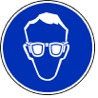 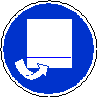 		Schutzbrille      		Im Abzug durchführenDas Tätigkeitsverbot für Schülerinnen und Schüler (bis einschließlich Jahrgangsstufe 4) wird beachtetErsatzstoffprüfung (gem. TRGS 600)Keine notwendig, schulischer StandardversuchAnmerkungen:H225		Flüssigkeit und Dampf leicht entzündbar.H315		Verursacht Hautreizungen.P302+352	Bei Berührung mit der Haut: Mit viel Wasser waschen.Schule:Datum:				Lehrperson:					Unterschrift:Schulstempel:© Ulrich Wunderlin / Atelierschule Zürich / Erstelldatum: 06.12.2015______________________________________________________________________________NameSignal-wortPiktogrammeH-SätzeEUH-SätzeP-SätzeAGW in mg m-3SchwefelAchtung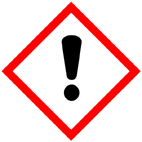 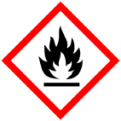 H228 H315---P302+P352---WasserGefahrenJaNeinSonstige Gefahren und HinweiseDurch EinatmenXDurch HautkontaktXBrandgefahrXExplosionsgefahrXDurch AugenkontaktX